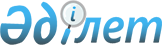 О предоставлении подъемного пособия и социальной поддержки для приобретения или стройтельства жилья специалистам здравоохранения, образования, социального обеспечения, культуры, спорта и ветеринарии, прибывшим для работы и проживания в сельские населенные пункты
					
			Утративший силу
			
			
		
					Решение Исатайского районного маслихата Атырауской области от 19 апреля 2013 года № 106-V. Зарегистрировано Департаментом юстиции Атырауской области 06 мая 2013 года за № 2721. Утратило силу - решением Исатайского районного маслихата Атырауской области от 19 марта 2014 года № 184-V

      Сноска. Утратило силу - решением Исатайского районного маслихата Атырауской области от 19.03.2014 № 184-V.

      В соответствии со статьей 6 Закона Республики Казахстан от 23 января 2001 года "О местном государственном управлении и самоуправлении в Республике Казахстан", с пунктом 8 статьи 18 Закона Республики Казахстан от 8 июля 2005 года "О государственном регулировании развития агропромышленного комплекса и сельских территорий", с постановлением Правительства Республики Казахстан от 18 февраля 2009 года № 183-V "Об утверждении размеров и Правил предоставления мер социальной поддержки специалистам здравоохранения, образования, социального обеспечения, культуры, спорта и ветеринарии, прибывшим для работы и проживания в сельские населенные пункты" и рассмотрев постановление районного акимата от 11 марта 2013 года № 56-V "О предоставлении подъемного пособия и социальной поддержки специалистам здравоохранения, образования, социального обеспечения, культуры, спорта и ветеринарии, прибывшим для работы и проживания в сельские населенные пункты района" районный маслихат РЕШИЛ:



      1. Предоставить специалистам здравоохранения, образования, социального обеспечения, культуры, спорта и ветеринарии прибывшим для работы и проживания в сельские населенные пункты следующие меры социальной поддержки:



      1) подъемное пособие в сумме, равной семидесятикратному месячному расчетному показателю;



      2) социальную поддержку для приобретения или для строительства жилья – бюджетный кредит в сумме, не превышающей одну тысячу пятисоткратного размера месячного расчетного показателя.



      2. Контроль за исполнением настоящего решения возложить на постоянную комиссию (К. Нурманова) Исатайского районного маслихата по вопросам социальной, правовой защиты населения, законности, здравоохранения, образования, культуры, молодежного дела и депутатской этики.



      3. Признать утратившим силу решение районного маслихата от 27 июля 2012 года № 53-V "О предоставлении подъемного пособия и социальной поддержки специалистам здравоохранения, образования, социального обеспечения, культуры, спорта и ветеринарии, прибывшим для работы и проживания в сельские населенные пункты" (зарегистрированное в реестре государственной регистрации нормативных правовых актов за № 4-4-202 от 2 августа 2012 года, опубликованное в районной газете "Нарын таңы" от 9 августа 2012 года за № 32).



      4. Настоящее решение вступает в силу со дня государственной регистрации в органах юстиции и вводится в действие по истечении десяти календарных дней после дня его первого официального опубликования.      Председатель внеочередной ХI

      сессии районного маслихата                 А. Сидегалиев      Секретарь районного маслихата              Ж. Кадимов
					© 2012. РГП на ПХВ «Институт законодательства и правовой информации Республики Казахстан» Министерства юстиции Республики Казахстан
				